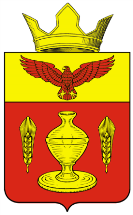 ВОЛГОГРАДСКАЯ ОБЛАСТЬПАЛЛАСОВКИЙ МУНИЦИПАЛЬНЫЙ РАЙОНАДМИНИСТРАЦИЯ ГОНЧАРОВСКОГО СЕЛЬСКОГО ПОСЕЛЕНИЯПОСТАНОВЛЕНИЕ «31» мая 2017 года                    п.Золотари                                  № 42Об отмене Постановления администрацииГончаровского сельского поселения №104 от 30.12.2015г. «О признании квартиры изолированной частьюжилого дома»           С целью приведения законодательства Гончаровского поселения в соответствии с действующим законодательством, руководствуясь статьей 7 Федерального закона от 06 октября 2003 года № 131-ФЗ «Об общих принципах организации местного самоуправления в Российской Федерации» Администрация Гончаровского сельского поселенияПОСТАНОВЛЯЕТ:                 1. Отменить Постановление Администрации Гончаровского сельского поселения №104 от 30.12.2015г. «О признании квартиры изолированной частью жилого дома»          2. Контроль за исполнением настоящего постановления оставляю за собой.          3. Настоящее постановление вступает в силу с момента его официального опубликования (обнародования). Глава Гончаровского      сельского поселения                                                       К.У.НуркатовРег. №42/2017г.